GENERAL BODY SENATE MEETINGFALL SEMESTERNOVEMBER 29th, 2021CALL TO ORDER (7:00pm)ROLL CALLAPPROVAL OF THE AGENDACABINET REPORTSPresidentGood luck on electionsDirector of Advocacy and AdministrationDirector of FinanceDirector of Residential DevelopmentAggie points!Director of Residential Outreach and EventsDirector of Marketing and PromotionsNational Communications CoordinatorNRHHDo OTM Sign up for NRHHIACURH RBD MemberADVISOR REPORTSStarting interviews to fill the coordinator position that oversees RLPNCC ELECTIONSDeclan AndrewsCarson BlackCongrats Carson BlackOPEN FORUM AND GENERAL ANNOUNCEMENTSBonding event going to grizzly rose Western dance hall thingMickey is singing next Monday at 6 at the UCANext meeting is last meeting of the semesterNo bills just going to be doing an icebreaker type activityVPAF election next Wednesday RECOGNITIONRamboGiven by Ingwards Hall CouncilGiven to Corbett Hall CouncilCamGiven by DAAGiven to Dani	BirthdaysSnapsROLL CALLHow was your break? Anything to share?Here is one of my all-time favorite recipes Do not cook this with boiled chicken though, clearly written 40 years ago when you couldn’t just buy a rotisserie chicken for 5 dollars, but best with smoked turkey 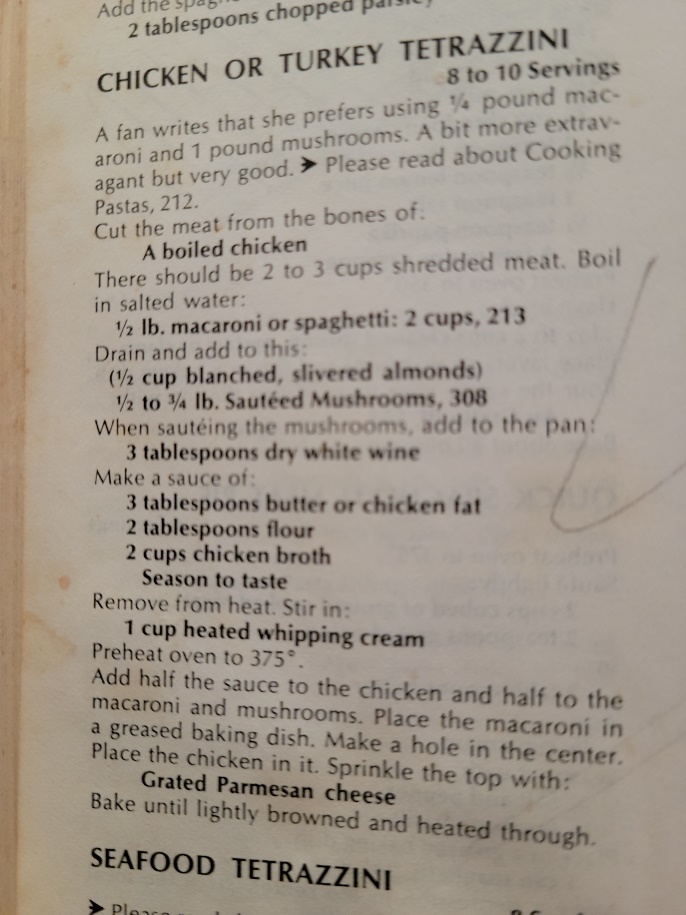 ADJOURNMENT